II.5. Árvízvédelem, ivóvízellátás, szennyvízkezelés és csapadékvíz-gazdálkodás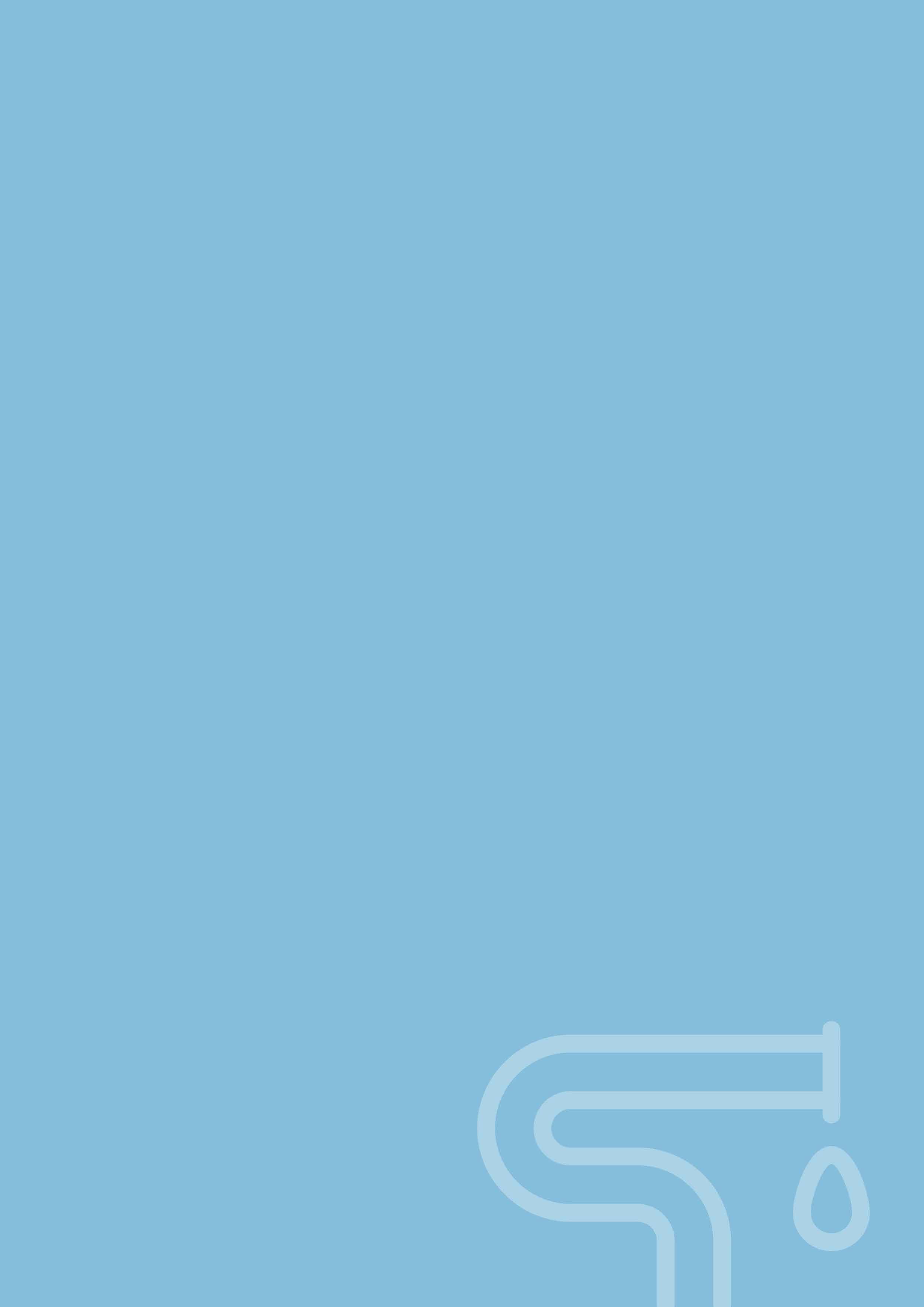 Vízjárás, árvízvédelemAz elmúlt években a Duna árvízszintje több alkalommal is (2002, 2006, 2010 és 2013) megközelítette, illetve meghaladta az addig regisztrált legnagyobb jégmentes árvízszintet, ami a szélsőségek egyre gyakoribb előfordulását jelenti. A 2002 után levonult rendkívüli árhullámok idején szerzett tapasztalatok, és az arra vonatkozó felmérések szerint a védművek több szakaszon magasság-hiányosak, szerkezetük, keresztmetszetük sok helyen fejlesztésre szorul. Budapest környezeti problémái közül az egyik legjelentősebb a mértékadó árvízszint megváltozásából eredő helyzetre való felkészülés, illetve az ahhoz történő alkalmazkodás, továbbá az ebből következő tervezési és kivitelezési folyamat lezárása.IvóvízellátásBudapest ivóvízellátását a Duna mentén telepített parti szűrésű csáposkutak biztosítják. 2019 során havonta átlagosan mintegy 13,8 millió m3 ivóvizet tápláltak be a hálózatba, amellyel nemcsak Budapest, hanem a környező települések ivóvízellátását is biztosították. A Budapesten felhasznált ivóvíz mennyisége (beleértve a nem lakossági ivóvízmennyiséget is) az utóbbi években 113 – 116 millió m3/év között változott. A szolgáltatott ivóvíz minősége Budapest területén minden vizsgált paraméter tekintetében közel 99%-ban határérték alatti volt.SzennyvízkezelésBudapesten a naponta keletkező mintegy 400-550 ezer m3 szennyvíz közel 100%-át biológiai tisztítás után vezetik be a Dunába, illetve a Ráckevei (Soroksári)-Duna ágba. Az üzemelő három szennyvíztisztító teljes biológiai tisztítási rendszerrel, valamint jó tisztítási hatásfokkal rendelkezik. 2017 decemberében Budapest csatornázottságának mértéke 97,4%-os volt, 2017-ben hozzávetőlegesen 239 ezer m3 volt a nem közművel összegyűjtött háztartási szennyvíz mennyisége.Csapadékvíz-gazdálkodásA főváros területén egységes, központilag szabályozott, vagy kezelt csapadékvíz-gazdálkodásról gyakorlatilag nem beszélhetünk. A külső, elválasztott rendszerben csatornázott kerületekben rendkívüli fontosságú a hiányzó csapadékvíz-elvezető művek kiépítése. Emellett megoldást nyújthat a csapadékvizekkel való decentralizált gazdálkodás is, mely nem csak a vízelvezető rendszerben, hanem inkább a keletkezés helyén kellene, hogy megvalósuljon. A belső, sűrűn beépített, zsúfolt közműhelyzettel rendelkező kerületek egyesített rendszerben csatornázottak. A csapadékvíz-elvezetés biztonságának növelése érdekében ezeken a területeken az egyesített rendszerű hálózat kapacitás bővítése, a lefolyás gyorsítása jöhet szóba, ami főleg a szivattyútelepek kapacitásbővítését, a záporvíz-leválasztó kapacitás-bővítését, illetve tehermentesítő gyűjtők kiépítését és a meglévő gyűjtők szelvénybővítését jelenti. Célként kell kitűzni a települési csapadékvíz-gazdálkodás kialakítása érdekében a jelenlegi jogi szabályozási környezet felülvizsgálatát és módosítását, valamint egy gazdasági ösztönző rendszer kidolgozását.Vízjárás, árvízvédelemA főváros vízbázisán és a felszíni vizek természetes befogadóján túl a Duna, mint városképformáló elem is fontos szerepet tölt be. A folyó középvízi vízhozama kb. 2.400 m3/s, mely árvízkor akár a 9.000 m3/s-ot is elérheti. Az eddig legnagyobb árvízszintet 1838. március 15-én regisztrálták, amelynek rekonstruált vízállása a mai 1.030 cm-nek felelne meg. Ez a vízállás – tekintve, hogy jégtorlasz okozta – egyedi: a rendkívüli ok, amely kiváltotta, mára megszűnt a folyamszabályozási munkálatok során. (A jelentősebb dunai árhullámok tetőzéséről szóló ábrát, ami a jeges és a jégmentes árvizeket külön-külön szemlélteti, a Függelék (II.5. Árvízvédelem, ivóvízellátás, szennyvízkezelés és csapadékvíz-gazdálkodás) tartalmazza.)A Duna-Budapest állomást 1823. január 1-jén létesítették; az országos szintű egységes vízrajzi szolgálat 1886-tól, majd az előrejelzést is végző Vízjelző Szolgálat 1892-től működik.Az 1838-as jeges árvíz idejében (1943. február 28-ig) a vízmérce nullpontja
95,98 mBf-nek (balti alapszinthez képest) felelt meg, melyet 1943. március 1-jén 94,97 mBf-re helyeztek. Ennek figyelembevételével a vízmérce adatai összeegyeztethetők.Megjegyezzük, hogy az 1838-as árvíz hatására megalkotott egyéb rendeletek mellett az 1870. évi X. törvénycikk többek között a Fővárosi Közmunkák Tanácsának létrehozásáról és a Duna fővárosi szakaszának szabályozásáról is rendelkezett.
A folyamszabályozási tervek alapján a Gellért-hegyi szoros utáni lágymányosi partvonalat 1870–1875 között kezdték kialakítani (a Duna partvonalát leszűkíteni), majd a Duna egyik ágát lezárni (a Gubacsi gát 1876-ra készült el, majd a főághoz közelebbi Kvassay-zsilip 1910-14 között épült).Budapesten az 1.646,5 fkm-nél, a Vigadó térnél lévő vízmérce alapján a legkisebb mért vízállás 33 cm (2018. október 25.), a legnagyobb 891 cm (2013. június 9.) volt. A fenti adatokra és összehasonlíthatósági feltételekre tekintettel az utóbbi mintegy 190 évben, 2002-ig – a jégmentes árvizek esetében – 800 cm feletti maximumok összesen háromszor, 1876-ban (827 cm), 1954-ben (805 cm) és 1965-ben (845 cm) alakultak ki (lásd Függelék 20. ábraHiba! A hivatkozási forrás nem található.). 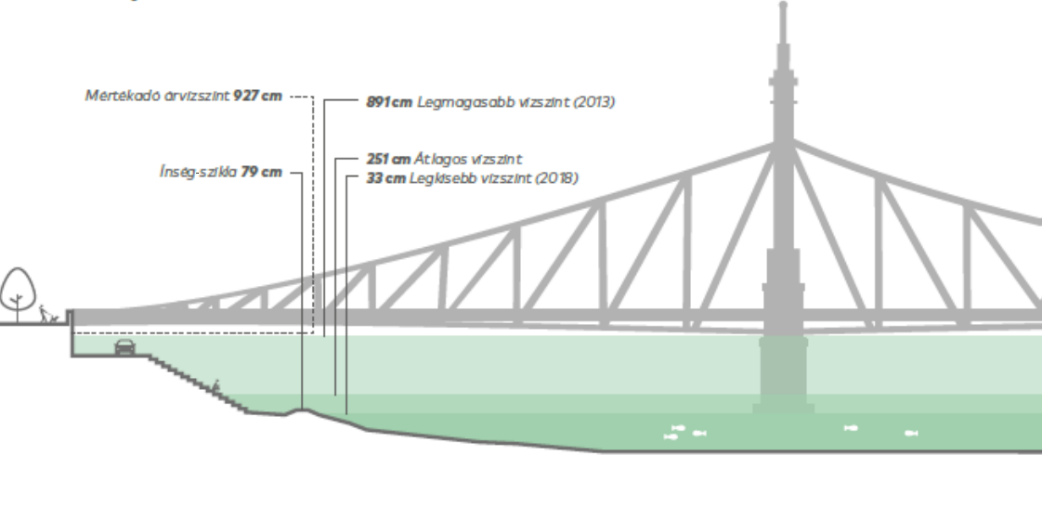 A közelmúlt (a 2002-2019 közötti időszak) fővárosi dunai vízállásait az 1. ábra mutatja be, a 800 cm feletti egyre gyakoribb szintek a szélsőségek egyre gyakoribb előfordulását jelentik: 2002. (848 cm), 2006. (860 cm), 2010. (827 cm) és 2013. (891).Az árvízi védekezés szempontjából mértékadó vízszintet a miniszteri rendelet
2014. december 31-ével módosította. A rendelet a korábbi szintnél magasabb értéket irányoz elő.1. ábra: Dunai vízállások a 2002-2019 közötti időszakban (Adatforrás: http://www.hydroinfo.hu, Országos Vízügyi Főigazgaóság))A Duna vízhozamának elemzése az éves, illetve az évszakos átlagok alapján történt. A teljes évi átlagokat tekintve elmondható, hogy a vízhozam alapvetően csökkent
(2. ábra). Nagyobb kilengések figyelhetők meg 1941-ben és 1965-ben, amikor a vízhozam meghaladta a 3.100 m3/s-t, továbbá az 1934, 1969, 1971 és 1972-es években, ahol a vízhozam 1.700 m3/s alá csökkent.2. ábra: Budapesti dunai vízhozam teljes évi átlaga a 1924-2019 közötti időszakban (m3/s) (OVF adatai alapján, saját készítésű ábra)Az évszakonként vizsgált átlagok alapján összességében elmondható, hogy az őszi, téli és tavaszi átlagok változásában csaknem 100 év alatt nem mutatkozott szignifikáns különbség. Egyedül a nyári időszakban figyelhető meg a vízhozamban markánsabb csökkenés (3. ábra). A nyári átlagok tekintetében kiugró évek voltak az 1926, 1965 és 1966-os évek, ahol a vízhozam átlaga több volt, mint 4.000 m3/s, valamint a 2003-as év, mikor a vízhozam csupán 1.500 m3/s körüli volt.3. ábra: Budapesti dunai vízhozam nyári átlaga a 1924-2019 közötti időszakban (m3/s) (OVF adatai alapján, saját készítésű ábra)A 2002 óta mért vízhozamok évi átlagos mértékét, illetve az egyes években előforduló minimum és maximum értékeket, továbbá a mederfenék közelében mért vízhőfok átlagos értékeit részletesebben a 4. ábra szemlélteti.4. ábra: Budapesti dunai vízhozam teljes évi átlaga, minimuma és maximuma, valamint a mederfenék közelében mért vízhőfok átlagos mértéke a 2002-2019 közötti időszakban 
(OVF adatai alapján, saját készítésű ábra)Budapest önálló védekező település az országos árvízvédelmi rendszerbe tagozódva. Az egyes kerületek veszélyeztetettségi fokát a települések ár- és belvíz veszélyeztetettségi alapon történő besorolásáról szóló rendelet melléklete határozza meg. Az operatív védekezési feladatokat az Fővárosi Csatornázási Művek Zrt.
(a továbbiakban: FCSM Zrt.) látja el a Fővárosi Önkormányzat megbízásából.
A védekezés ellátásával, a hatósági felügyeletével összefüggő, a védekezési készültség beállta előtti, a tényleges védekezéssel kapcsolatos és a védekezés megszűnése utáni feladatokat – a vonatkozó kormányrendeletek és miniszteri rendeletek mellett – jelenleg az árvíz- és belvíz-védekezésről szóló önkormányzati rendelet szabályozza.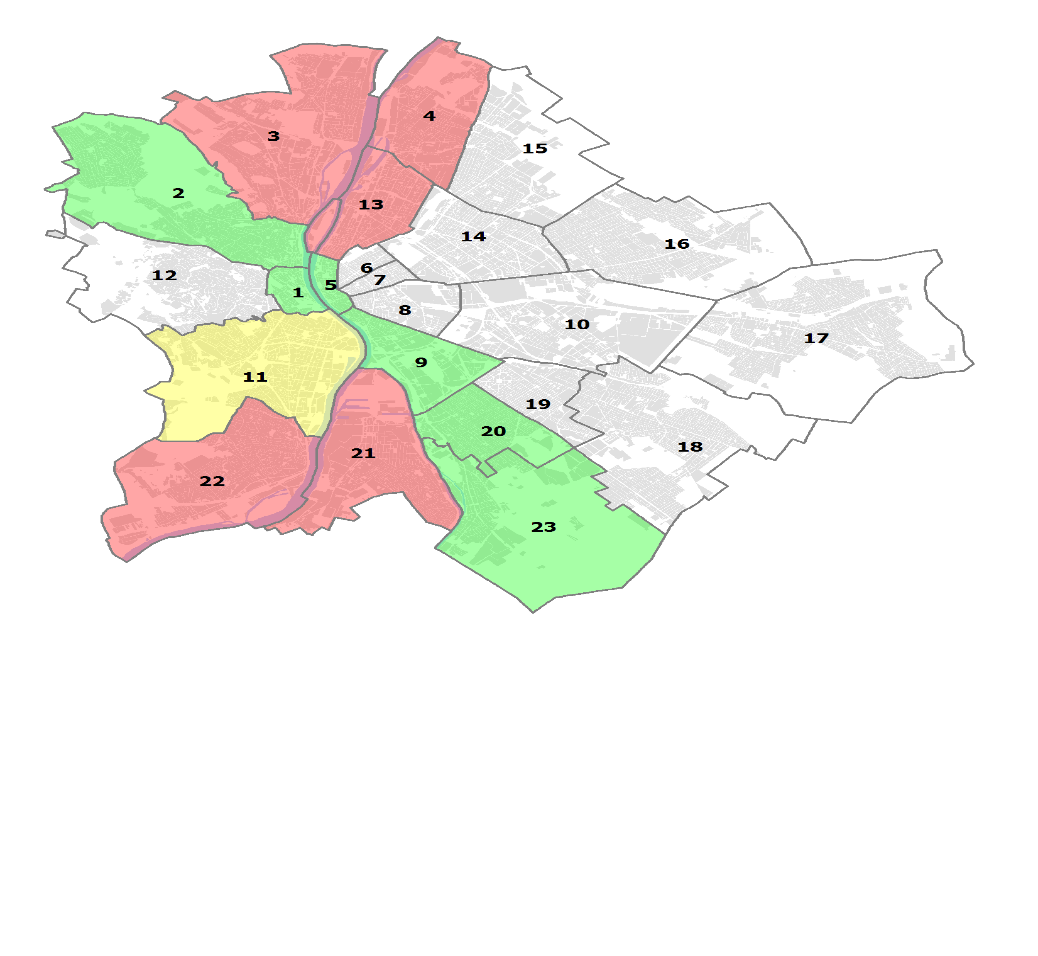 5. ábra: Kerületek árvíz-veszélyeztetettségi foka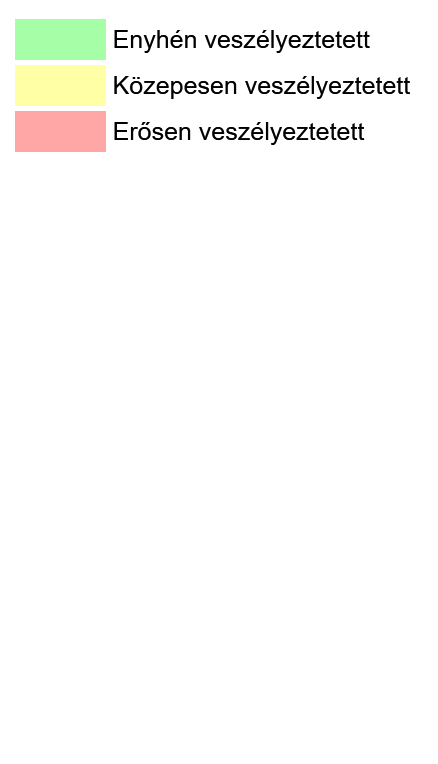 Az elsőrendű védvonalak Budapesten három kategóriába sorolhatók: árvízvédelmi töltés, árvízvédelmi fal, magaspart. A 2002-ben, 2006-ban, 2010-ben és 2013-ban levonult rendkívüli árhullám idején szerzett tapasztalatok szerint a védművek több szakaszon magasság-hiányosak, keresztmetszet hiányosak, a partvédőművek sok helyen felújításra szorulnak.A nagyvízi vízállások statisztikai feldolgozása alapján számított értékek szerint a 74/2014. (XII. 23.) BM rendelettel módosították a mértékadó árvízszinteket (MÁSZ).Az árvízvédelmi öblözetek kitettségét az elöntési térképek ábrázolják, amelyek egy katasztrófa esetén fenyegetett területet határát mutatják be. Ilyen térkép jelenleg csak becslés alapján áll rendelkezésre, a kérdés műszaki-hidraulikai alapon történő pontosítása a közeljövőben megvalósul.A 2016-ban az FCSM Zrt. által készíttetett Árvízi Kockázatkezelési Terv alapján elmondható, hogy az árvízi kockázatok csökkentésének több lehetősége is van:a védelmi rendszer ellenálló képességének növelése,a terhelés csökkentése,a kárérzékenység csökkentése.A megvalósítás módját illetően pedig az intézkedések lehetnek nem-szerkezeti (jogi, szabályozási, felvízi országokkal együttműködési) és szerkezeti (műszaki) jellegűek.Az FCSM Zrt. 2020-as tájékoztatása szerint – az árvízvédelmi vonalak felmérése és javaslattételi munkarészei alapján – a teljes budapesti védvonalrendszer fejlesztési javaslata elkészült azzal, hogy a feladatokat fontossági sorrendjük szerint „A”, „B” és „C” csoportba sorolták.Ivóvízellátás, szennyvízkezelés és csapadékvíz-gazdálkodás leírása, jellemzéseVízszolgáltatásBudapesten a vízszolgáltatás intézményes – az állandó jellegű, nagy kapacitású vízművek – tervezése és kiépítése 1873-tól Wein János vezetésével kezdődött meg, az egyesített városok Vízvezetéki Irodájának megalakításával, ami 1889 és 1911 között a Fővárosi Mérnöki Hivatal Vízvezetéki Igazgatóságaként működött, majd 1911-ben önállósult, mint a Budapest Székesfőváros Vízművek Igazgatósága. 1916-tól
ú.n. közigazgatási üzemmé, 1930-tól nem kereskedelmi, önálló vagyonkezelésű társasággá alakították Budapest Főváros Tanácsa irányítása alatt.A budapesti ivóvízellátás kezdeti időszakát több évtizedes szakmai vita is kísérte, amelyben a természetes szűrési rendszert támogatók vitatkoztak az akkori európai nagyobb városokban általánosan alkalmazott mesterséges szűrés híveivel. A dunai vízbázisra alapított természetes, ún. parti szűrésű ivóvízellátás a vízadó képesség és a termelt víz minősége szempontjából hosszútávon jó döntésnek bizonyult, hiszen napjainkig ilyen elven – különböző technikai, technológiai lépcsőkön keresztül – jut el az ivóvíz a fogyasztókhoz.Az 1950 és 1989 között rohamosan növekvő vízigénynek, a megváltozott vízfogyasztási szokásoknak megfelelve jelentős beruházások kezdődtek, amelyek célja a megnövekedett vízfogyasztás kielégítése volt, ami mára jelentősen visszaesett. Ma az igazi kihívást a magasabb fogyasztáshoz méretezett rendszer gazdaságos üzemeltetése jelenti. Továbbá a túlméretes vezetékekben a vízminőség romlásával is számolni kell.A vízbázisok mennyiségi és minőségi megfelelősége a dunai vízjárással is szorosan összefügg, ugyanis sem a magas (>450 cm), sem pedig az alacsony (<120 cm) vízállás nem kedvez a kutak üzemének.A magas vízállás idején egyes kutakat ki kell zárni a termelésből, míg alacsony vízállásnál vannak olyan kutak, amelyekből szinte minimális vízmennyiséget képesek csak kitermelni. A Duna alacsony vízállású időszakai nemcsak mennyiségi, hanem minőségi problémákat jelentenek. Az ivóvíz szolgáltatást korlátozó alacsony és magas vízállások éves alakulását, az ún. kisvíz és árvízterhes napok arányát a 6. ábra szemlélteti.6. ábra: Kisvíz és árvízterhes napok aránya a Duna budapesti szakaszán 1980-2019. (Adatforrás: Országos Vízjelző Szolgálat)A kutak több, mint 75%-a árvíznek kitett területen helyezkedik el, ezért az egyre emelkedő árvízszintek miatt a létesítmények elöntés-elleni védelmét kell a jövőben fokozni. Az elmúlt 110 évben a Duna vízállások tartósságát a 7. ábra szemlélteti. Látható, hogy a Duna alacsony vízjárásainak tartóssága folyamatosan növekszik. A következő évtizedekben fel kell készülni a szélsőségesen alacsony vízállások időszakainak növekedésére. Fontos, hogy a szélsőségesen alacsony, tartósan kialakuló 0,5 m-es Duna vízszint mellett is biztonságosan kitermelhető legyen a szükséges és megfelelő minőségű vízmennyiség. A kisvízi időszakok vízminőségi kockázatai többfélék lehetnek: egyrészt a kutak túlzott terhelése során ún. „homokolódás” léphet fel, ami a kútszerkezet (szűrőréteg) károsodásához vezethet, másrészt a mikrobiológiai kifogások előfordulási gyakorisága és súlyossága is fokozódhat, ilyen esetekben a továbbiakban átmenetileg ezért kizárólag egyes kutak, kútsorok termelésből való kivonásával lehet a szolgáltatott víz megfelelő minőségét biztosítani. A szélsőséges kisvízi időszakok mennyiségi kockázatot is hordoznak, melyeket ugyan jelenleg a budapesti rendszer képes kezelni, azonban a távoli jövőben potenciálisan megjelenő ellátásbiztonsági kockázat szempontjából fontos a klímaváltozás hatásait részletesen vizsgálni és értékelni.7. ábra: A Duna alacsony vízállásainak tartóssága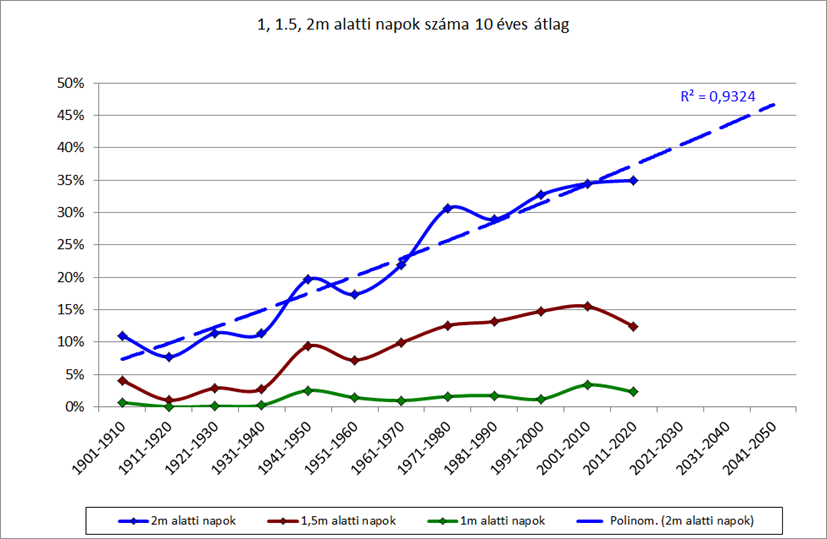 Fontos tehát hangsúlyozni, hogy mivel Budapest és az agglomeráció teljes vízellátása a Duna parti szűrésű rétegeit használja, ezért az a klimatikus hatásoknak nagyon kiszolgáltatott.A 2009 és 2017 között tapasztalható vízfogyasztást a 8. ábra szemlélteti, amely alapján nagyobb változás 2010-re jelent meg, amikor egy év alatt mintegy 6 %-kal csökkent az szolgáltatott ivóvíz mennyisége. Az utóbbi években a szolgáltatott víz mennyiségének alakulása váltakozó képet mutat: 113-116 millió m3 között változik, míg a csak lakossági ivóvízfogyasztás 81 – 83 millió m3 között ingadozik.8. ábra: Budapest lakossági és nem lakossági szolgáltatott vízmennyisége 2009-2019. (Adatforrás: Fővárosi Vízművek Zrt., KSH)Az egyes európai nagyvárosokkal összehasonlítva Budapest ivóvízfogyasztását
(9. ábra), elmondható, hogy a fővárosban az egy főre eső napi ivóvízfogyasztás mennyisége körülbelül a müncheni és a bécsi ivóvíz felhasználással megegyező. 9. ábra: Háztartási ivóvízfogyasztás egyes európai nagyvárosokban (2017;  *2018;  **2019) A kutakból az ivóvíz a gravitációs/alacsony nyomású gyűjtőcsatorna csőhálózaton, gépházakon, víztároló medencéken és onnan csővezetékeken keresztül jut el a fogyasztókhoz. A hálózatba betáplált és az értékesített víz különbözetére az értékesítési különbözet (a továbbiakban: ÉK) gyűjtő megnevezés használatos.Az ÉK alapvetően valódi és látszólagos veszteségekből tevődik össze.Valódi veszteség az a víztérfogat, amely az elosztó berendezésekben azok hiányosságai és a hibahelyek miatt hasznosítatlanul elvész. Ilyenek a hálózati veszteségek (pl. rejtett vízelfolyás, csősérülés, csőtörés), illetve az üzemeltetési hibák (pl. medencetúlfolyás, gondatlan zárás, egyéb szabályozási hiba).Látszólagos veszteség az a vízmennyiség, amely a beépített mérőberendezések hibás kijelzései (mérési hibák), vagy a mérőberendezések hiánya esetén a becslések hibái miatt nem meghatározható. Ide sorolhatók a mérési hibák (pl. leolvasási és egyéb adminisztrációs hibák, mérőpontatlanság, nem mért fogyasztások becslési hibái), az illegális fogyasztások (pl. vízlopás) és a saját felhasználás (pl. üzemszerű karbantartás, technológia pótló beavatkozás).Ugyancsak a veszteségek közé sorolható a technológiai veszteség, amely a vízszolgáltatás érdekében a technológia során felhasznált vízmennyiség a termelt víz és a hálózatba betáplált víz különbsége.A víziközmű-rendszerben keletkező szivárgások környezetre gyakorolt hatása a vízkészletterhelés, a talajvízszint emelkedése, előre nem kiszámítható változások az épített környezet állapotában (pl. pincefalak vizesedése). Az ÉK csökkentésére számos módszert dolgoztak ki, így például a rejtett szivárgások felkutatására az akusztikus vízveszteség-feltárást alkalmazzák, a rejtett vízfolyások lokalizálását szolgálja a mérési zónák kialakítása és felügyelete, de ide tartozik az általános nyomáscsökkentés is az alacsony vízfogyasztású késő éjszakai órákban.Hosszútávon átfogó, komplex megoldást jelentenek a hálózati veszteségek csökkentését célzó folyamatos beruházások, rekonstrukciók.10. ábra: Nem számlázott víz arányának alakulása a 2009-2019-es években (Adatforrás: Fővárosi Vízművek Zrt.)A megtermelt víz a fogyasztókhoz az 1868 óta folyamatosan épülő, többféle csőanyagból álló hálózaton keresztül jut el, melynek hossza 2017 végén 4.547,5 km volt. A hálózat több kockázatos eleme (Sentab és azbesztcement csövek, ólom bekötővezetékek) folyamatosan cserére szorul.A legnagyobb kihívást a jogszabályváltozás miatt előtérbe került ólombekötések cseréje jelenti, amely meglehetősen erőforrás-igényes. A 2008 és 2019 közötti időszakban több, mint 17.000 db ólom bekötővezeték cseréje történt meg beruházási forrásból, azonban még így is körülbelül 2.956 db ólomkötés található. Megjegyzendő ugyanakkor, hogy a Fővárosi Vízművek Zrt. Műszaki Információs Rendszerében történt adattisztítás miatt a 2018. évi nyilvántartásban megjelenő ólombekötés számot (4.377 db) korrigálni kellett (2.956 db). Az ólom bekötővezeték cseréjének befejezése a jelenlegi ütemben 2035-re becsülhető. Fontos megjegyezni, hogy jelentősebb problémát jelent az épületen belül kiépített ólomvezetékek megléte, ugyanakkor ezek cseréje nem a Fővárosi Vízművek Zrt. feladata. A Nemzeti Népegészségügyi Központban lezajlott „Egészségügyi ellátórendszer szakmai módszertani fejlesztése” elnevezésű komplex népegészségügyi projekt vizsgálta az ivóvíz általi ólom bevitelt. A projekt megállapította többek között, hogy a fővárosi épületek 8%-a a csapvíz ólomtartalma szempontjából nagyon magas kockázatú, 17%-a magas kockázatú, 64%-a közepes kockázatú, 7%-a alacsony kockázatú és 3%-a nagyon alacsony kockázatú (11. ábra). A fővárosban legalább magas kockázatú épület-tömbben, kb. 50.000 épületben, kb. 620.000 fő él. 11. ábra: A fővárosi épületek csapvíz ólomtartalmának kockázati értékelése (2020., NNK adatok alapján)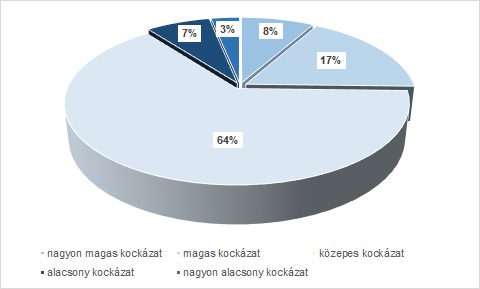 A másik jelentős feladat az életciklusuk végéhez ért azbesztcement csövek cseréje, amelyek az ivóvízhálózat közel felét (44,5%) teszik ki. Tapasztalatok és a műszaki becslések alapján az azbesztcement cső 50-60 év után anyagának átalakulása következtében kezdi elveszteni eredeti szilárdságát, növekedni kezd a fajlagos meghibásodási mutató. Ugyanakkor fontos rámutatni, hogy az azbeszt csak akkor veszélyes, ha felaprózódik, és a rostszálak azbesztporként a levegőbe jutnak, illetve a legbiztonságosabb azt feltételezni, hogy minden azbesztrost veszélyes, de csak akkor jelentenek kockázatot, ha belélegzik őket – nincs bizonyíték arra, hogy az azbeszttel szennyezett vízkészletek valaha is megbetegedést okoztak volna. Ez lehet a magyarázata, hogy míg a munkahelyi légtérben és a környezeti levegőben is az azbeszttartalom az EU tagállamokban határértékkel szabályozott, addig az ivóvízben nem.Az azbesztcement vezetékek cseréjét a Fővárosi Vízművek Zrt. folyamatosan végzi. 2019-ben mintegy 14,2 km, 2009 óta pedig már 76,9 km azbesztcement cső lett felújítva, kiváltva. Az azbesztcement csőhálózat hosszának és a teljes ivóvízhálózat arányának alakulását a 12. ábra szemlélteti az elmúlt évekre vonatkozóan.12. ábra: Azbesztcement csőhálózat hosszának aránya a teljes ivóvízhálózathoz  viszonyítva  a 2014 – 2019 időszakra (Adatforrás: Fővárosi Vízművek Zrt.)Hasonló jelentőséggel bír a nagy átmérőjű feszített vasbeton (Sentab) csövek állapota, melyek cseréje nagyon magas költséggel jár. A Senab csövek az 1960-as és a 1970-es években korszerű csőanyagnak számítottak, és nagy átmérőjűknek köszönhetően általában főnyomóvezetékként kerültek alkalmazásra. A Sentab csöveknél alapvetően három jellegzetes tönkremeneteli módot figyelhetünk meg: héjkitörés, toklazulás, csőlyukadás, amelyek közül a héjkitörés okozza a legnagyobb kárt. Ebben az esetben a toknál spirálisan futó feszítőbetétek egy része elszakad, és a beton egy része leválik a csőről, így egy nagy felületen keresztül tud a víz kiáramlani a csőből – akár az útburkolatot is tönkreteheti a csőből kiáramló víz, mely jelentős anyagi kárt okozhat és emberéleteket is veszélyeztethet. A csőanyag hiányosságaira és az ezzel együtt járó kockázatokra világított rá például 2012-ben a Gellért tér közeli Orlay utcában történt csőtörés. A Sentab csövek sérülésekor a legnagyobb kockázatot – mivel általában főnyomóvezetékként üzemel, a környezeti károkozás mellett – a vízellátás biztonságának fenntartása jelenti. Ma már a műszakilag elhasználódott vezetékeket sokkal korszerűbb és üzemeltetési biztonság szempontjából megbízhatóbb, megerősített bevonatos gömbgrafitos öntöttvas csövekkel váltja ki a Fővárosi Vízművek Zrt.A szolgáltatott ivóvíz minőségét akkreditált laboratóriumban folyamatosan ellenőrzik a Budapest Főváros Kormányhivatala Népegészségügyi Főosztálya által jóváhagyott mintavételi terv és az ivóvíz minőségi követelményeit meghatározó vonatkozó jogszabály alapján. 2019-ben 13.714 db mintavétel alapján 162.415 db paraméter-vizsgálatot végzett el a Fővárosi Vízművek Zrt. Vízminőségi és Környezetvédelmi Osztálya, amelyek eredménye lényegi változást, romlást nem jelez. A Fővárosi Vízművek Zrt. által szolgáltatott víz megfelelő minőségű, a fogyasztóknál jelentkező vízminőségi problémát leginkább a lakóingatlanon belül kiépített ólomcsövek okozzák.A részletes – kerületi bontású, konkrét értékeket tartalmazó – adatok a Függelék 1. táblázatában találhatók.13. ábra: Kötelezően mért ivóvízminőségi paraméterek – kémiai vízminőségi jellemzők a vonatkozó határértékek százalékában, 2019. (Adatforrás: Fővárosi Vízművek Zrt.)14. ábra: Vízminőség-indikátor paraméterek a vonatkozó határértékek százalékában, 2019. (Adatforrás: Fővárosi Vízművek Zrt.)CsatornázásBudapest csatornázásának történetét a Budapest Környezeti Állapotértékelése – 2015. dokumentum részletesen áttekinti.A fővárosban lévő egyesített rendszerű csatornahálózat (szennyvíz és csapadékvíz elvezetése ugyanabban a csatornában) többsége 2 éves gyakoriságú, hegyvidéki területen 10 perces, síkvidéki területen 15 perces csapadékintenzitásnak felel meg. Budapest területén több csatornaszakasz jelenleg kapacitáshiánnyal bír a csapadékvisszatartás és -hasznosítás hiánya miatt, emiatt elöntések alakulnak ki. Az elöntések mértéke változó, függ a csapadék mennyiségétől, intenzitásától, tartósságától, a környezet terhelhetőségétől. A Függelék 2. táblázata tartalmazza az FCSM Zrt. adatszolgáltatása alapján a hiányzó szenny- és egyesített rendszerű gyűjtőcsatornákat.SzennyvízkezelésBudapest csatornahálózatát, az Észak-pesti Szennyvíztisztító Telepet és a Dél-pesti Szennyvíztisztító Telepet az FCSM Zrt. üzemelteti. A Fővárosi Önkormányzat 2013 júniusától a Csepel-szigeti Budapesti Központi Szennyvíztisztító Telep (a továbbiakban: BKSZTT) üzemeltetésével a Fővárosi Vízműveket bízta meg. Az FCSM Zrt. szennyvízhálózatához műszakilag szervesen kapcsolódó BKSZTT mechanikai és biológiai úton történő szennyvíztisztítást végez, továbbá a III. tisztítási fokozatának kiépítésével a nitrogén (N) és foszfor (P) eltávolítás hatásfoka eléri az összes nitrogén (TN) esetében a 80 %-os, összes foszfor (TP) esetében pedig a 70 – 80 %-os hatásfokot. A tisztított szenny- és csapadékvizek befogadója a domborzati adottságok miatt a Duna, illetve a Ráckevei (Soroksári)-Duna ág.Budapesten naponta átlagosan mintegy 400-550 ezer m3 szennyvízmennyiség érkezik a három szennyvíztisztítóba telepre. A BKSZTT a 2010-es üzemszerű működése óta a fővárosi szennyvizek fele helyett már szinte a teljes mennyiség tisztítottan kerül a Dunába.Az egyes szennyvíztisztító telepekre befolyó szennyvizek mennyiségét a 15. ábra mutatja be a 2019-es évre vonatkozóan.15. ábra: A befolyó szennyvizek mennyisége az egyes szennyvíztisztító telepeken és ezek aránya az egyes szennyvíztisztító telepek esetében, 2019. (Adatforrás: Fővárosi Vízművek Zrt., FCSM Zrt.)Mint látható, a Budapesten 2019-ben több, mint 161 millió m3 kezelt szennyvizek több, mint fele a Budapesti Központi Szennyvíztisztító Telepen, közel 32%-a az Észak-pesti Szennyvíztisztító Telepen és több, mint 13%-a a Dél-pesti Szennyvíztisztító Telepen kerül megtisztításra.Korábban a XXII. kerületre jellemző volt, hogy a csatornahálózati végpontok olyan átemelő telepek voltak, melyek főgyűjtőcsatorna hiányában a folyóba juttatták az érkező vizeket. A BKISZ projekt keretében kiépült a Dél-budai Főművi Rendszer, aminek részeként megépülő átemelők, illetve a Dél-budai felvezetés és főgyűjtő a szennyvizeket a budafoki Ártér utcai átemelő telepre vezeti. Az átemelő telepről Duna alatti átsajtolással kiépített vezeték juttatja a szennyvizet a csepeli Vas Gereben utcai átemelő telepre, majd innen a BKSZTT-be. A BKISZ projekt megvalósulásával és a BKSZTT üzembe helyezésével a főváros szennyvizeinek közel 100%-át megtisztítják.Mindhárom üzemelő tisztító telep a mérési eredmények alapján jó hatásfokkal működik (16. ábra). A szennyvíztisztító telepek befolyó és elfolyó vízminőségi adatait a Függelék 3. táblázata és 4. táblázata tartalmazzák.Budapesti Központi Szennyvíztisztító TelepA tisztítatlan vizek bevezetése olyan kedvezőtlen hatású volt a Duna öntisztuló képességére, hogy több halfaj kipusztulásának veszélyével fenyegetett. A BKSZTT jelenlegi működtetésével ezek a kockázatok megszűntek, a Duna élővilága már képes megújulni.A BKSZTT Magyarország legnagyobb olyan szennyvíztisztítást végző létesítménye, amely egyedi megoldásokat alkalmaz a környezetbarát, és a fizikai, kémiai, biológiai tisztítás elemeit ötvöző zárt (tetővel fedett) technológiája révén.Az egyesített rendszerű csatornahálózat miatt az esős hónapokban nagy mennyiségű szilárd lebegőanyag mosódik a hálózatba, ami jelentősebb (hidraulikai) terhelést és energiafogyasztást, illetve egyéb költségnövekedést eredményezhet.16. ábra: A BKSZTT átlagos tisztítási hatásfoka 2019-ben (Adatforrás: Fővárosi Vízművek Zrt.)A BKSZTT hidraulikai kapacitása – előmechanikai tisztítás esetén – 900.000 m3/nap, előülepítés esetén 630.000 m3/nap, biológiai tisztítás esetén 525.000 m3/nap.A lebegőanyag tekintetében a telep kapacitási kihasználtsága 100% feletti, ami azt jelenti, hogy több lebegőanyag érkezik a telepre (kb. 70 t/nap), mint amennyit a telep tisztítási kapacitásának tervezésénél (60 t/nap) vettek figyelembe. A trendszerű lebegőanyag túlterhelés az üzemeltetési idő előrehaladtával súlyos problémák kialakulásához vezethet:iszapvonali berendezések esetében élettartam csökkenés, melynek hatására fokozódó rekonstrukcióigény, felújítási és pótlási igény lép fel;növekvő primer iszapból adódó biogáz-termelésnövekedés, melynek következménye lehet a teljes biogáz rendszer fejlesztési igénye;rothasztási kapacitás bővítésének szükségessége.A fentiekből az következik, hogy a problémák megoldásához komplex beruházásokra és fejlesztésekre lehet szükség az iszap- és biogáz vonalon. Ez ugyanakkor az iszapelvételtől a gázhasznosításig a teljes technológia szinkronizálását jelenti az új igényekhez igazítva.Emellett fontos kihangsúlyozni, hogy az üzemeltető (Fővárosi Vízművek Zrt.), a Fővárosi Önkormányzat közreműködésével az elmúlt években, a szennyvíztisztító telep folyamatos üzemének biztosítása érdekében számos felújítást elvégzett, azonban ezek csak havária jellegű, tehát halaszthatatlan felújítások voltak. Tekintettel arra, hogy a telep amortizációja, a folyamatos üzem miatti elhasználódás következtében folyamatos és tervezett (nem pedig havária jellegű) felújításokra van szükség, valamint a beérkező szennyezőanyagok változása következtében a megváltozott környezeti feltételekhez gazdaságosan alkalmazható beruházások megvalósítására, fenntartható finanszírozásra lenne szükség.Észak-Pesti Szennyvíztisztító TelepA telep 1980-ban kezdte meg a működését, eleinte a beérkező szennyvizekből csak a mechanikai szennyeződéseket távolították el, majd 1986-tól a kezelés kiegészült biológiai tisztítással. A telep felújításra 1998-ban került sor, majd 1999 és 2000 közötti kapacitásbővítéssel a telep hidraulikai kapacitása 200.000 m3/napra növekedett.Egy kétéves környezetvédelmi és bioenergetikai beruházásnak köszönhetően a keletkező szennyvíziszap kezelésére kiépült a biogáz üzem, mely a telep elektromos és hőenergia szükségletét biztosítja.2011-ben átadták az Észak-Pesti Szennyvíztisztító Telepen a tápanyag-eltávolítás (nitrogén és foszfor) eszközeit.A telepen folyamatosan történnek fejlesztések és korszerűsítések. 2019-ben megtörtént a Sedipac műtárgy finomrácsainak a cseréje, valamint az „A” biológiai vonal utóülepítők kotró rendszerének felújítása, és a gépi uszadék-eltávolítás kialakítása. Beruházási feladatok között megemlítendő még a telepen az iszapvonalon új iszapvíztelenítő centrifugák telepítése.További beruházásként tervezett előmechanika, záportározó létesítése; vízvonalon a levegőztető rendszer korszerűsítése, iszapvonalon vegyszeradagoló berendezések fejlesztése, a biológiai vonalon „A” biológiai vonalon turbófúvók telepítése, illetve a zápor- és higított vizek kezelése.Dél-Pesti Szennyvíztisztító TelepMagyarország első szennyvíztisztítója a Dél-Pesti Szennyvíztisztító Telep, üzemszerű működését 1966-ban kezdte meg. A telep bővítése a 80-as évektől folyamatosan történt, kapacitásbővítéssel a telep jelenleg 80.000 m3/nap szennyvíz biológiai tisztítására képes. A biogáz hasznosítása a telepen 1989-től kezdődött, azóta folyamatos fejlesztésekkel növelik a biogáz hasznosítás hatékonyságát: biogáz kéntelenítő beépítése, nagyobb kapacitású új gázmotor üzembe helyezése. 1999-ben a telepen a III. fokozat kiépítésével kétlépcsős tápanyag-eltávolítást alakítottak ki, amit 2012-ben Organica Élőgépek rendszerével egészítettek ki.A telepen folyamatosan történnek felújítások és beruházások. 2019-ben megtörtént a záportározó medencéinek kapacitásbővítése, valamint a medencék polikarbonátos lefedése. Tervezett fejlesztésként, korszerűsítésként az alábbiak tervezettek: a vízgyűjtő területhez kapcsolódó fejlesztések II. üteme (iszapvíztelenítés, csurgalékvíz kezelés fejlesztése, RSD szennyezőanyag terhelésének csökkentése érdekében, csapadékvíz kezelőmű és természetközeli kezelő rendszer létesítése), előmechanika és iszapvonalat illetően környezetvédelmi beruházások 250 méteres védőtávolsághoz, hat darab dobrács cseréje, biológiai vonalon az eleveniszapos medencék energetikai racionalizálása (levegőszabályzás átalakítása), iszapvonalon az elhasználódott iszapvíztelenítő centrifuga cseréje, az iszapvíztelenítő centrifugák villamos oldali felújítása és a termofil rothasztó (5. szám) födémszerkezetének rekonstrukciója, „N” szűrők bővítése, felújítása,technológiára ráfolyó, illetve technológiáról elfolyó szennyvíz lebegőanyag tartalom mentesítése.SzennyvíziszapA szennyvíztisztítás során jelentős mennyiségű szennyvíziszap keletkezik, aminek hasznosítása és kezelése után annak ártalommentes elhelyezéséről gondoskodni kell. A vizek hasznosítását, védelmét és kártételeinek elhárítását szolgáló tevékenységekre és létesítményekre vonatkozó általános szabályokról szóló kormányrendelet, a Szennyvíziszap kezelési és hasznosítási program 2014 – 2017, valamint a 2017-ben kormányhatározat által elfogadott Szennyvíziszap kezelési és hasznosítási stratégia 2014-2023 alapján törekedni kell a biológiailag lebomló szervesanyag-tartalmú hulladékok (szennyvíziszap) lerakókban történő elhelyezésének, illetve deponálásának fokozatos csökkentésére, és előtérbe kell helyezni például:a mezőgazdasági hasznosítást. Ennek során azonban a talaj és talajvíz elszennyeződésének megakadályozása érdekében csak megfelelően kezelt, és a határértékeknek megfelelő szennyvíziszap helyezhető el;továbbá a másodlagos nyersanyagként, mint megújuló energiaforrásként történő hasznosítást. A szennyvíziszap lebontása (rothasztása) során a szennyvíztisztító telepeken keletkező metánból villamos-, illetve hőenergia állítható elő, amellyel a szennyvíztisztító telep villamos- és/vagy hőigénye részben, vagy teljes mértékben kiváltható. A keletkező biogáz mennyiséget egyéb, magas szervesanyag-tartalmú hulladékok társított rothasztásával lehet növelni.A fővárosi szennyvíziszapok lebontási folyamata után a stabilabb állapotúvá vált szennyvíziszapot a további felhasználás megkönnyítése érdekében víztelenítik, és jelenleg hulladéklerakóban helyezik el, vagy komposztálás után hasznosítják, vagy deponálják. Budapesten mindhárom szennyvíztisztító telepen biogázt is előállítanak, a keletkező villamos- és/vagy hőenergiát a telepen használják fel, illetve az FCSM Zrt. részéről (Észak-Pesti Szennyvíztisztító Telep) a Budapesti Elektromos Művek Nyrt. hálózatára is van lehetőség kitáplálásra, melyet más FCSM Zrt. által üzemeltett fogyasztóhelyen kivételeznek.A három fővárosi szennyvíztisztító telepen folyamatosan keletkező jelentős mennyiségű szennyvíziszap átmeneti elhelyezésén és kezelésén túl Budapest alapvető érdeke a hosszú távú, műszaki szempontból is optimális hasznosítás. Az optimális hasznosítási körülményt a keletkezés helyszínéhez minél közelebb kialakított és minél magasabb környezeti haszonnal járó (például, a stratégiai jelentőségű foszforvegyületek további hasznosítási lehetőségét biztosító), minél kisebb költséggel működtethető – akár középtávon megtérülő – beruházás jelentheti.A telepek szennyvíziszap minőségi adatait a Függelék 5. táblázata tartalmazza.Nem közművel összegyűjtött háztartási szennyvízA nem közművel összegyűjtött háztartási szennyvíz – a települési folyékony hulladék – olyan háztartási szennyvíz, amelyet a keletkezés helyéről vagy átmeneti tárolóból – közcsatornára való bekötés, vagy a helyben történő tisztítás és befogadóba vezetés lehetőségének hiányában – gépjárművel szállítanak el ártalmatlanítás céljából. A nem közművel összegyűjtött háztartási szennyvíz döntő mennyisége a vezetékes vízzel ellátott, de nem csatornázott, vagy gerincvezetékre rá nem csatlakozott területeken képződik.A KSH adatok alapján a közüzemi ivóvízvezeték-hálózatba bekapcsolt lakások számát és a közüzemi szennyvízgyűjtő-hálózatba (közcsatornahálózatba) bekapcsolt lakások számát vizsgálva megállapítható, hogy 2018-ban Budapest csatornázottságának mértéke a lakásszámok alapján 95,7%-os volt. 17. ábra: A nem közművel összegyűjtött háztartási szennyvíz begyűjtött mennyisége, 2007-2019.  (Adatforrás: FTSZV Kft.)A Fővárosi Településtisztasági és Környezetvédelmi Kft. - amely kizárólagos közszolgáltatói jogosultsággal rendelkezik - által 2019-ben begyűjtött nem közművel összegyűjtött háztartási szennyvíz mennyisége összesen mintegy 228 ezer m3 volt (lakossági 158,46 ezer m3, közületi 70 ezer m3), ami lényegesen kevesebb, mint 2012-2015-ös években volt. A begyűjtött háztartási szennyvizet a Fővárosi Katasztrófavédelmi Igazgatóság által engedélyezett leeresztőhelyeken – részben az FCSM Zrt. által üzemeltetett csatornaaknákba, részben közvetlenül a BKSZTT leeresztőhelyén engedik le, majd a közművel összegyűjtött szennyvízzel együtt kerül a szennyvíztisztító telepekre. Az elszállított mennyiségek tekintetében korábban statisztikai bizonytalanságok mutatkoztak, de az új fővárosi szabályozás eredményeképpen a rendszer – így a begyűjtött szennyvizek tisztítása is – nyomon követhetőbbé vált (részletesebben Intézkedések).Csapadékvíz-gazdálkodásA budapesti kisvízfolyások és az útvíztelenítő árkok egy része a Fővárosi Önkormányzat tulajdonában vannak, azok üzemeltetését közszolgáltató szervezetei (FCSM Zrt. és Budapest Közút Zrt.) végzik, azonban jelentős hosszúságú hálózat van kerületi önkormányzati tulajdonban, kezelésben és üzemeltetésben is. A hálózat tulajdoni és kezelői megosztottsága, valamint a kerületi önkormányzatok tulajdonában lévő zárt csapadékcsatorna-hálózatok nyilvántartásának hiányossága a főváros csapadékvíz-gazdálkodásának fejlesztése során problémákat okozhat. A fejlesztés első lépésében mindenképpen átfogó felmérés szükséges. Továbbá a jelenlegi szabályozási környezet felülvizsgálata szükséges, ugyanis a Magyarország helyi önkormányzatairól szóló törvény alapján a fővárosi önkormányzat feladata a vízgazdálkodás, a vízkárelhárítás biztosítása, valamint a vízgazdálkodásról szóló törvény szerint a település belterületén a csapadékvízzel történő gazdálkodást szintén a fővárosi önkormányzat feladatának jelöli meg, ugyanakkor a szabályozások a feladat ellátáshoz nem rendelnek költségvetési forrást. Másik probléma, hogy a víziközmű-szolgáltatásról szóló törvény értelmében a csapadékcsatorna hálózat nem minősül víziközműnek, így szolgáltatási díj nem vethető ki, bár a díjrendszer meghatározása ebben az esetben jóval bonyolultabb, és kevésbé egzakt, mint például az ivóvíz szolgáltatásnál.Budapest csatornázásnak kezdete óta a települési vízzáró felületek arányának növekedése, a felületi érdesség csökkenése tapasztalható, ami a felületre hullott csapadék lefolyási arányának (lefolyási hányad) növekedését, és így a magasabb vízhozam-csúcsok kialakulását okozzák. A térszíni változásokon túl a klímaváltozás is kedvezőtlen hatással van a csapadékvíz-elvezetésére. Az 1901 és 2019 közötti időszakban Budapest belterületén az évi csapadékösszegek homogenizált átlagát az I.5. Klimatikus viszonyok c. fejezet (12. ábra) már bemutatta. A csapadékmennyiség 2000-ig csökkenő, azóta növekvő tendenciát mutat. Azonban a csapadékesemények éven belüli eloszlását és intenzitását is megvizsgálva megállapítható, hogy a nagy intenzitású, rövid ideig tartó csapadékesemények (ritkább visszatérési idejű csapadékesemények) gyakorisága és intenzitása megnőtt, ami a burkolt felületek megnövekedésével együtt a gyakrabban előforduló csapadékokra tervezett csatornahálózatok egyre gyakoribb kiöntését okozzák. További problémát jelent Budapest területén az egyesített rendszerű csatornahálózatok miatt a szennyvíztisztító telepekre érkező nagyobb mennyiségű, és jelentős mértékben hígult szennyvíz tisztítása, valamint a záporkiömlőkön a Dunába jutó szennyvízzel kevert (az engedélyben meghatározott, de legalább háromszoros hígítás fölötti) csapadékvíz.A csapadékvízzel történő gazdálkodás a csapadékvíz hasznosítását és hasznosulását helyezi előtérbe, aminek számos további környezeti előnye van. A 2017-ben megtartott Országos Települési Csapadékvíz-gazdálkodási Konferencia több ajánlást is megfogalmazott a témával kapcsolatban.A csapadékvizekkel történő gazdálkodás jellemzően nem is a vízelvezető rendszerben, hanem inkább a keletkezés helyén kellene, hogy megvalósuljon. Az összegyűjtött vizek locsolásra, szürke vízként történő hasznosítása (például WC öblítésére), a burkolt felületek tisztítására történő felhasználása nem csak a vízelvezető rendszer terhelését csökkenti, hanem az ivóvizek felhasználását is. A nagy intenzitású csapadékesemények okozta károk csökkentése a csapadékvíz visszatartásával (ideiglenes tározással), késleltetett elvezetésével, hasznosulásának (talajba szivárogtatás) elősegítésével, helyben történő hasznosításával, illetve ezek kombinált megoldásával lehetséges, amelyet elősegít a „minél gyorsabb elvezetés” szemléletmód megváltozása. A csapadékvizek keletkezésének helyén történő szabályozására alapvetően két módszer lehetséges. Az egyik a csapadékvíz talajba történő elszivárogtatása (gyepes, bokros területen, nyílt árokban, vízáteresztő burkolattal stb.), amivel a talajvíz utánpótlása biztosítható, illetve csökkenthető az elvezetendő csapadékvíz mennyisége. A másik megoldás a vizek ideiglenes tározókban való visszatartása (csatornahálózatban történő tározás, záportározók, ciszternák stb.), és késleltetett bevezetése a csatornahálózatba, amivel a hálózat túlterheltsége, a kialakuló árhullámok csúcsai csökkenthetők. Jellemző megoldások lehetnek: beszivárogtató cellák, zöldtetők, esőkertek, beszivárogtató kavicsdrének, fűborítású árkok és rézsűk, ideiglenes elöntési területek, állandó vízborítású, vizes élőhelyek (wetland-ek), szilárd, de áteresztő burkolatok, tetővizek és burkolt felületi vizek visszatartása felszín alatti tározókkal.A csapadékvizek hasznosulása (beszivárogtatás) és hasznosítása során nem szabad figyelmen kívül hagyni, hogy a lefolyás sok esetben jelentős mértékben szennyezett, ugyanis a lehulló csapadékvíz a települési felszínnel érintkezve különböző szennyezőanyagokat ragad magával, illetve old ki a felületekből. Az utak felületén található szennyezőanyagok jelentős részéért a közlekedés (kenőanyagok, alkatrészek kopása, stb.) tehető felelőssé, azonban légköri kiülepedésből származó és biológiai eredetű (ürülék, falevél stb.) anyagok is megtalálhatóak. A település burkolt felületének jelentős hányadát a tetőfelületek és az útbutkolatok alkotják, így azok anyaga, kialakítása, és a rájuk kiülepedő anyagok okozta szennyeződéssel is számolni kell a lehetséges hasznosítás tervezésekor.A főváros területén egységes, központilag szabályozott, vagy kezelt csapadékvíz-gazdálkodásról gyakorlatilag nem beszélhetünk. Ezt a korábban már említett jelenlegi szabályozási környezet is nehezíti. A csapadékvizek visszatartása, az összegyűjtött vizek hasznosítása, kezelése mind egyénileg megvalósult, családi házas, vagy nagyobb irodaparkokhoz kapcsolható összeségében elenyésző mértékű.A főváros területén található záportározókat lásd a Függelékben (II.5. Árvízvédelem, ivóvízellátás, szennyvízkezelés és csapadékvíz-gazdálkodás).A felszíni vízfolyások esetén megvalósult vízhozam szabályozási módszerek (pl. a Naplás-tó) jellemzően csak a vízmennyiségek kiegyenlítését, mintsem azok hasznosítását célozzák meg. Azonban a záportározók kialakítása vagy a vízfolyások mentén történő vízvisszatartás ökológiai és komplex szemléletű vízgazdálkodási beruházás kell, hogy legyen, amely mind a környezeti állapot javítását, mind a lakosság egyéb igényeinek (horgászat, zöldfelület iránti igény, öntözés, természet-közeli tanösvény stb.) kielégítését is szolgálhatja. Budapest területén kevés állóvíz található, ezek számának növelésében a rekreációs funkción túl esetenként szerepet kaphatna az árvízcsúcs csökkentési funkciót is betöltő víztározók sora.A budapestiek véleménye a csapvízzel kapcsolatbanA budapestiek csapvíz és palackozott víz fogyasztásával kapcsolatban alkotott véleménye telefonos, reprezentatív közvélemény-kutatás alapján került felmérésre a MEDIÁN Közvélemény- és Piackutató Kft. közreműködésével. A módszertan részletes bemutatását a II.9. Környezeti nevelés, tájékoztatás, szemléletformálás c. fejezet tartalmazza.A felmérés szerint a budapestiek közel kétharmada általában csapvizet iszik, egyharmada a palackos vizet részesíti előnyben, 4 százaléknak pedig nincs jellegzetes szokása. 18. ábra: Csapvíz és palackozott vízfogyasztás megoszlása Budapesten (%).  A palackos víz előnyben részesítése erősen összefügg az autóhasználattal is. Minél több autó van egy háztartásban, és minél intenzívebben használják ezeket, annál inkább jellemző, hogy elsősorban palackos vizet fogyasztanak. A többváltozós elemzés szerint ez az összefüggés önmagában, tehát a demográfiai jellemzőktől függetlenül is érvényes, és feltehetően a palackos víz beszerzésének, szállításának fizikai nehézségével függ össze. 19. ábra: Az autóhasználat és a vízfogyasztás összefüggéseiA palackos víz előnyben részesítésének okai között számottevően gyakoribbak az ízlésbeliek, mint azok, amelyekben a vezetékes víz minőségében való bizalmatlanság fejeződik ki.IntézkedésekVízjárás, árvízvédelemA Duna mértékadó árvízszintjét a 74/2014. (XII. 23.) a folyók mértékadó árvízszintjeiről szóló BM rendelet 2015. január 1-jei hatállyal módosította. A korábbi rendeletben meghatározott mértékadó árvízszinteket főváros középső és északi részén átlagosan 81 cm-rel (min-max: -12 cm – +120 cm) megemelték. A déli szakaszon a mértékadó árvízszintet csökkentették a nagyvízi vízfelszín megfigyelt alakulásának megfelelően.IvóvízellátásAz ivóvízellátó-hálózat és létesítményeinek rekonstrukcióját a Fővárosi Vízművek Zrt. ütemezetten végzi, amelynek érdekében a víziközmű-rendszerenként tizenöt éves időtávra gördülő fejlesztési tervet kell a vonatkozó törvényi előírás szerint készíteni, amit a Magyar Energetikai és Közmű-szabályozási Hivatal (MEKH) hagy jóvá. A terv célja, hogy a víziközmű-szolgáltatási ágazat közmű-vagyonának műszaki állapota megfelelő színvonalú legyen ahhoz, hogy a víziközmű-szolgáltatás folyamatosan és költséghatékonyan biztosítható legyen.A Fővárosi Vízművek Zrt. vagyonkezelési szerződés keretében üzemelteti a Fővárosi Önkormányzat víziközmű vagyonelemeit, így Budapest ivóvízellátó rendszerére vonatkozó Gördülő Fejlesztési Terv felújítási és pótlási tervét a Fővárosi Vízművek Zrt.-nek, míg a beruházási tervet az ellátásért felelős, tehát a Fővárosi Önkormányzat készíti el és nyújtja be a MEKH felé. A Fővárosi Közgyűlés 2019. november 27-i ülésén határozott az ivóvízellátással kapcsolatos 2019-2033. évekre vonatkozó gördülő fejlesztési terv benyújtásáról.SzennyvízkezelésA csepeli csatornázás, valamint a BKISZ projekt I. keretében megvalósult szennyvízcsatornák biztosították, hogy Budapest csatornázottsága elérje a közel 100%-ot, azonban továbbra is vannak olyan területek, ahol nincs közcsatorna. A BKISZ projekt II. szakaszában 2020 végéig további 30-32 km csatorna épül, amivel 1500-2000 ingatlan szennyvízhálózatra történő csatlakozása biztosítható. A projekt keretében meglévő csatornák rekonstrukciója, valamint a Zsófia utca - Aranyvölgy utcai főgyűjtő kiépítése is megvalósul. A projektek befejezése után megszűnhetnek a tengelyen szállított szennyvízzel járó kellemetlenségek, a korszerűtlen, talaj- és talajvízszennyezést okozó szikkasztók, derítők, valamint a dél-budai szennyvízkiömlők, így a tisztítatlan szennyvizek nem terhelik tovább a talajt, talajvizet és a Dunát. A tervezett fejlesztések és rekonstrukciók listáját a Gördülő Fejlesztési Terv (2020-2034) tartalmazza.A Fővárosi Csatornázási Művek Zrt. bérleti és üzemeltetési (keret)szerződés alapján üzemelteti a Fővárosi Önkormányzat tulajdonát képező szennyvízelvezető és –tisztító rendszerét, (kivételt képez ez alól a BKSZTT, lásd később) így Budapest szennyvízelvezető és -tisztító rendszerére vonatkozó Gördülő Fejlesztési Terv felújítási és pótlási tervét Fővárosi Csatornázási Művek Zrt., míg a beruházási tervet az ellátásért felelős Fővárosi Önkormányzat készíti el és nyújtja be a MEKH felé. Tekintettel arra, hogy Budapest Főváros szennyvízelvezető és –tisztító víziközmű rendszerének tulajdonjoga megoszlik az ellátásért felelős Fővárosi Önkormányzat és a Fővárosi Csatornázási Művek Zrt. között, a Budapest Főváros szennyvízelvezető és –tisztító víziközmű rendszerére készült Terv felújítási és pótlási terve a tulajdonjogi állapotnak megfelelő bontásban készül el. A BKSZTT üzemeltetését Fővárosi Vízművek Zrt. végzi bérleti és üzemeltetési szerződés alapján.  A MEKH 5260/2015 számú határozatában a BKSZTT vonatkozásában fennálló jogviszonyt víziközműves kapcsolódó szolgáltatásnak minősítette, ezért nem szükséges a MEKH felé gördülő fejlesztési tervet benyújtani. A telep bírságmentes üzeme érdekében azonban 2015 óta (a garanciális időszak letelte óta) folyamatosan kerülnek elvégzésre felújítási feladatok a Fővárosi Önkormányzat finanszírozásában.A Fővárosi Közgyűlés 2019. november 27-i ülésén határozott a szennyvízelvezetéssel és -tisztítással kapcsolatos 2020-2034. évekre vonatkozó gördülő fejlesztési terv benyújtásáról a MEKH részére.Nem közművel összegyűjtött háztartási szennyvízA hulladékról szóló törvény 2013. január 1-jei hatályba lépéssel módosította a vízgazdálkodásról szóló törvényt (a továbbiakban: Vgt.), amelyben új szabályozást alakított ki a nem közművel összegyűjtött háztartási szennyvíz kezelésére. A Vgt. vonatkozó rendelkezése értelmében az önkormányzatoknak (Budapesten a Fővárosi Önkormányzatnak) gondoskodniuk kell a településen található szennyvízbekötés nélküli ingatlanok esetében a nem közművel összegyűjtött háztartási szennyvíz begyűjtésének szervezéséről és ellenőrzéséről.A 2012-ben hatályba lépett Fővárosi Közgyűlés által elfogadott új szabályozás hatására nyomon követhetőbbé vált a rendszer a főszabályként alkalmazott ivóvízfogyasztás-alapú díjszámításnak és a közszolgáltató (FTSZV) kizárólagos jogának érvényesülése következtében. A rendelet több olyan intézkedést tartalmaz, melyek ösztönzően hatnak a rendelkezésre álló közcsatorna igénybevételének növelésére. A jövőben a felhasznált ivóvíz alapján számolható el a folyékony hulladék elszállításának díja, melyet a nem közművel összegyűjtött háztartási szennyvízzel kapcsolatos kötelező helyi közszolgáltatásról szóló 72/2013. (X.14.) Főv. Kgy. rendelet szabályoz. Továbbá a környezetterhelési díjról szóló törvény módosítása nyomán jelentősen (tízszeresére) növekedett a talajterhelési díj, mely azokat a tulajdonosokat sújtja, akik – bár műszaki lehetőségük lett volna rá – nem csatlakoztatták ingatlanjukat a csatornahálózatra. Fenti intézkedések a közműolló záródását és ez által a jobb környezetállapot (talaj- és víztisztaság) elérését szolgálják. Csapadékvíz-gazdálkodásA Nemzeti Vízstratégia – amit konzultációs vitaanyagként 2013-ban tettek közzé – vízpolitikai célkitűzései között szerepel a települési és lakossági nem ivóvíz célú vízfelhasználásra, a csapadékvíz helyben tartásának, hasznosításának elősegítése. A dokumentum meghatároz rövid-, közép- és hosszú távú teendőket.A Vgt. 2015. július 16-án hatályba lépő módosításában a települési önkormányzat feladataként jelöli meg a település belterületén a csapadékvízzel történő gazdálkodást. Továbbá a VGT 2015 a gazdaság-szabályozási koncepciójában részletesen foglalkozik és javaslatot tesz a csapadékvíz gazdálkodás intézményi rendszerére és a díjmegállapítás szabályozására.További javasolt feladatokÁrvízvédelmi védvonalak magassági, keresztmetszeti és geotechnikai megerősítése a hatályos rendeletnek megfelelően;vízelvezető csatornák, kisvízfolyások rekonstrukciója/revitalizációja;települési és lakossági csapadékvíz hasznosítás, visszatartás, elvezetés és kezelés (csapadékvíz-gazdálkodás) stratégiai tervezése és támogatási rendszerének kidolgozása;csapadékelvezetés jogszabályi hátterének kidolgozása;a tervezéshez, méretezéshez alkalmazott csapadékfüggvények felülvizsgálata;ivóvízcsőhálózat rekonstrukciós programjának folytatása;a szélsőségesen alacsony, illetve magas Dunai vízállás mellett is megfelelő mennyiségű és minőségű vízmennyiség biztonságos kitermelése érdekében a Fővárosi Vízművek Zrt. által kidolgozott kútfelújítási program támogatásáról gondoskodni és az árvíznek kitett területen elhelyezkedő víztermelő kutak elöntés-elleni védelmét a jövőben fokozni kell;szennyvízkezelés korszerűsítésének folytatása mindhárom budapesti telepen.Függelék20. ábra: Jelentősebb dunai árhullámok tetőzése Budapesten  (Forrás: http://www.kdvvizig.hu/index.php/vizrajz/vizrajzi-helyzetkep)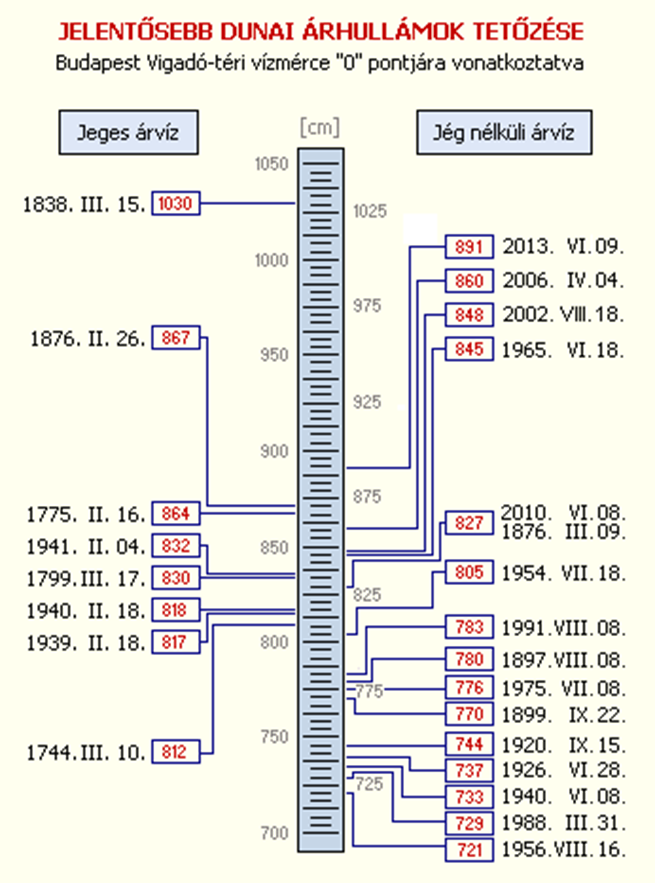 Utolsó frissítés: 2018. április 11.1. táblázat: 2019. évi átlagos vízminőségi adatok kerületenként fogyasztói csapokon (Forrás: Fővárosi Vízművek Zrt.)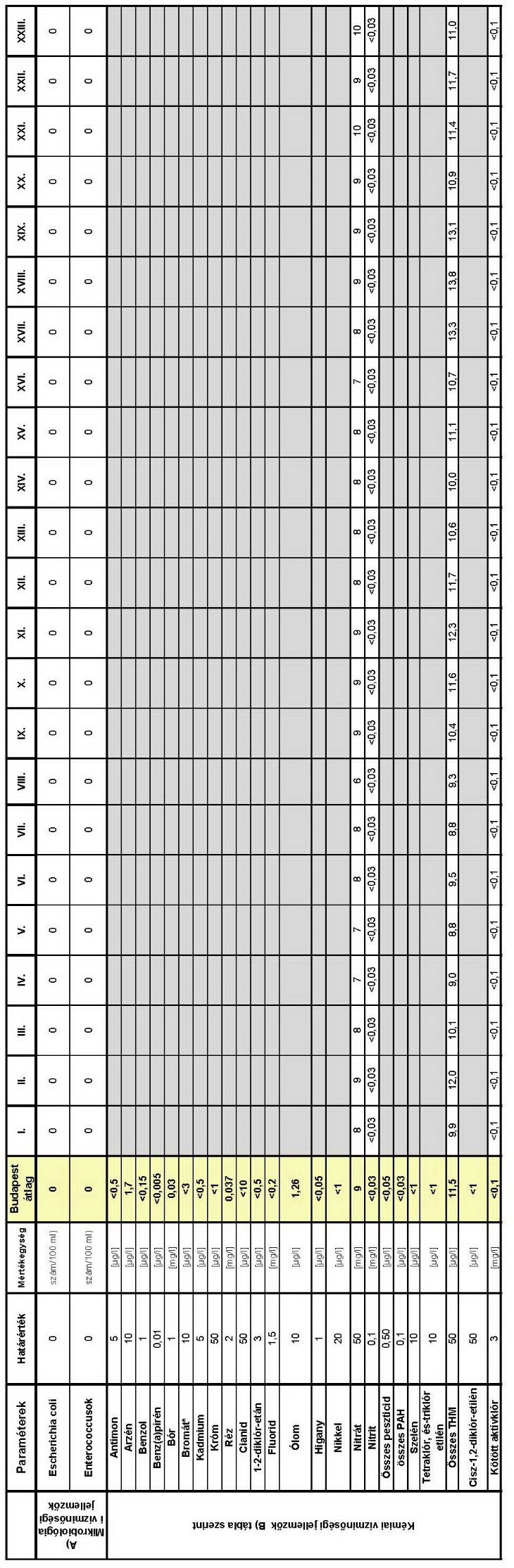 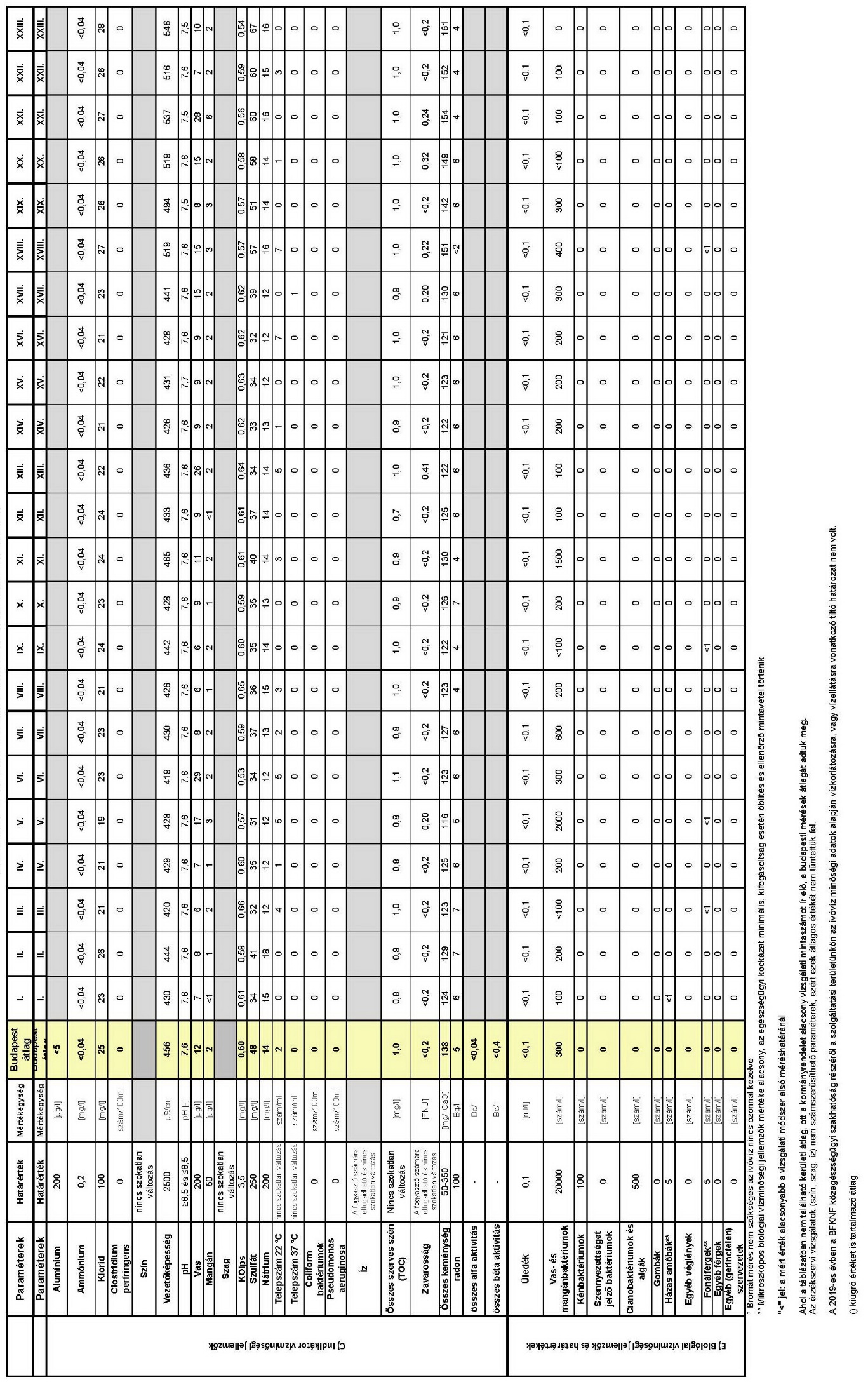 2. táblázat: Hiányzó szennyvíz és egyesített rendszerű gyűjtők (Forrás: FCSM Zrt.)3. táblázat: Észak-Pesti Szennyvíztisztító telep befolyó és elfolyó vízminőségi adatai 2013. január 1. és 2019. december 31. közötti időszakban (Adatforrás: FCSM Zrt.)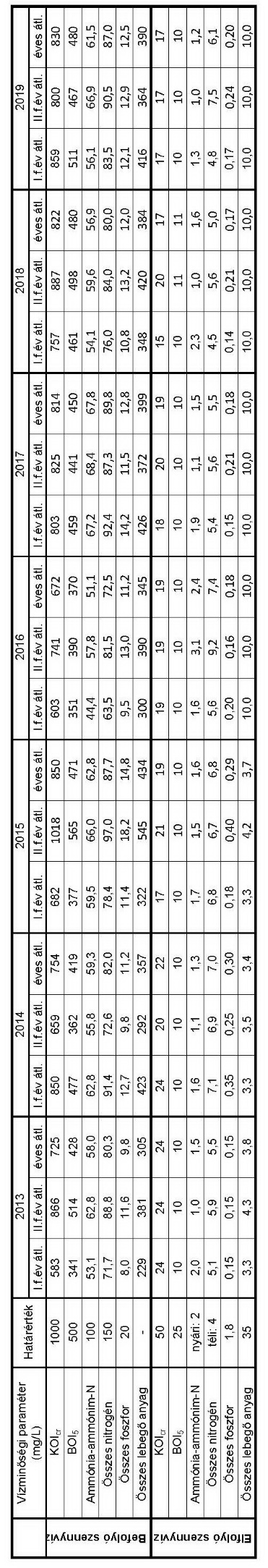 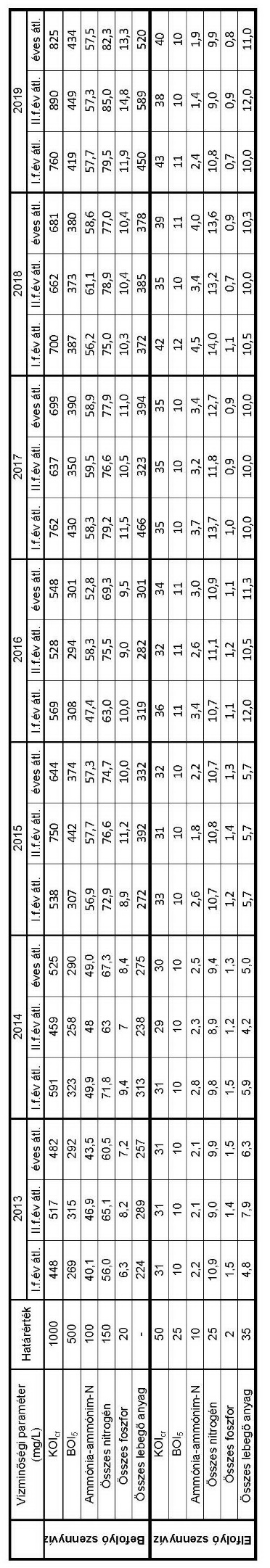 4. táblázat: Dél-Pesti Szennyvíztisztító Telep befolyó és elfolyó vízminőségi adatai 2013. január 1. és 2019. december 31. közötti időszakban (Forrás: FCSM Zrt.)5. táblázat: Az Észak-pesti, a Dél-pesti és a Budapesti Központi Szennyvíztisztító Telep szennyvíziszap minőségi adatainak átlaga 2015-2019-ben (Forrás: Fővárosi Vízművek, FCSM Zrt.)n.a.: nincs mérési adat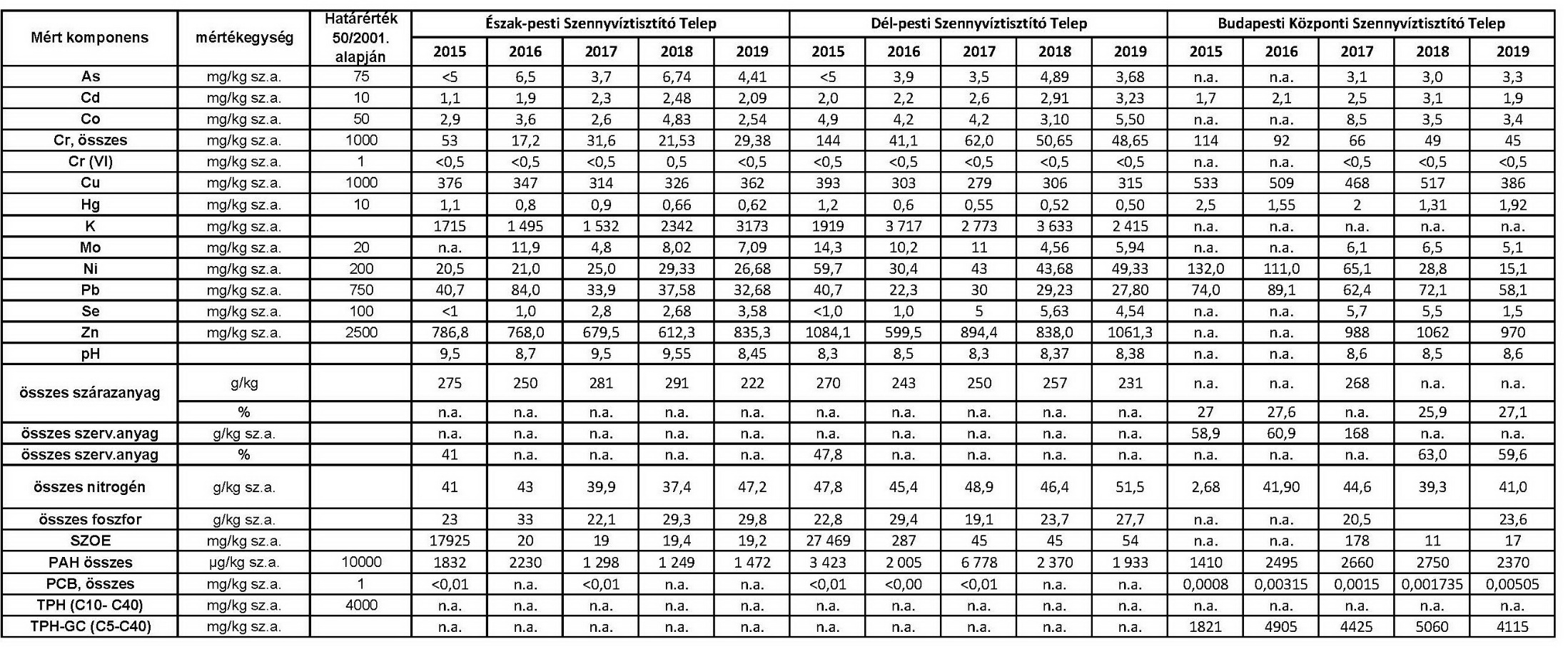 A főváros területén található záportározókA III. kerületi Péterhegyi árok záportározó időszakos csapadékvíz visszatartásra épült. Hasznos térfogata: 10.000 m3.A III. kerület Kőbánya utcai árok mentén időszakos vízvisszatartású kisebb méretű záportározó. Hasznos térfogata kb. 1.600 m3.A III. kerület Péterhegyi lejtőnél a Remetehegyi árkon található záportározó. Hasznos térfogata: 2.580 m3. A III. kerület Testvérhegyi záportározó zárt szelvényű (Bécsi út – Gölöncsér utca között a TESCO áruház mögött), a Testvérhegyi árok vizeit vezeti késleltetve a Bécsi úti befogadóba. Hasznos térfogata: 1.500 m3.A IV. kerület Mogyoródi patak Óceán árok I. ág melletti záportározó. Hasznos térfogata: 13.330 m3.A XI. kerületi Határ-árok záportározó, mely csak kritikus zápor esetén tart vissza csapadékvizet, állandóan nyitott (nyitott zsilipű árvízcsúcs-csökkentő tározó), de méretezett fenékleürítővel rendelkezik. Hasznos térfogata 74.000 m3.A XI. kerület Kapolcs utcai záportározó a lakópark környezete csapadékvizeinek visszatartására képes a Hosszúréti patakba csatlakozás előtt. Hasznos térfogata kb. 2.500 m3.A XVI. kerület Zúgó-patak záportározó maximálisan tározott víztérfogata: 693 m3.A XVI. kerületi Naplás-tó a Szilas-patak felső folyásának csapadékból származó árhullámait képes csökkenteni az alsóbb szakaszok védelme érdekében. Vízfelülete 16 ha, átlagmélysége: 2 m, folyamatos túlfolyással üzemelő mesterséges tó. Árvízi térfogata 397.000 m321. ábra: Naplás-tó (forrás: maps.google.com)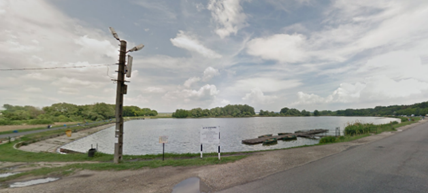 A Dél-pesti Szennyvíztisztító telepen a Fővárosi Önkormányzat beruházásában 2019-ben elkészült a 2001-ben átadott záportározó kapacitásbővítése. A bruttó 3600 m3-es záporvíztározó medence 7000 m3-re történő felbővítésével a záporok esetén a csapadékkal hígított szennyvízből a szárazidei szennyvíz háromszorosa és a biológiai maximális tisztítási kapacitás különbsége a kibővített záportározóba vezethető.A terület elrendezéséből adódóan záportározónak tekinthető a XVIII. kerület Flór Ferenc utcánál a Vedres Márk utcával szemben található záportározó.Záportározók kialakítása várható a Tégla utcai ároknál a Váradi út – Kiscelli út közúti fejlesztéssel kapcsolatban. Az itt kialakítandó három víztározó össztérfogata 1.700 m3.További tervezett záportározók:Az Észak-pesti Szennyvíztisztító Telepen az előmechanikai egységtől északra az I. ütemben 7.000 m3 tározót tervezett, mely bővíthető II. ütemben saját előmechanikai kapacitással. III. ütemre összesen 14.000 m3 tározóvá bővülne fel.A Dél-pesti Szennyvíztisztító Telepen a Népjóléti árokban rácsműtárgy beépítése tervezett a túlfolyó kevert szennyvizekből az undort keltő darabos szennyeződések eltávolítása céljából, valamint egy új 35.000 m3/s térfogatú új záporvíz tározó-ülepítő létesítése tervezett, amelyben az összegyűjtött kevert szennyvíz tisztítása természet-közeli eljárásokkal történne.A fejezet hivatkozásaiKerü-letUtcaSzakaszhatárMéret(cm)Hossz(fm)I.Ördög-árok megcsapoló kiömlő csatorna létesítéseII.Bem térműtárgyak átépítéseII. - III.Szépvölgyi útAlsó Zöldmáli út – Bécsi útØ 80489III.Zsófia utca – Aranyvölgy utcaGladiátor u. – Bécsi útØ 50-802 520III.Saroglya utcaSaroglya u. – Zsófia u.Ø 301 750III.Királyok útjaHatvany u. - BarátpatakØ40-1181 341III.Királyok útjaPüspökfürdő u.. – Bivalyos u.Ø 40-50400 és 511IV.Dessewffy utca  Szent I. u. – Mikes u.Ø 60-80360 és 166IV.Vécsey közØ 50151,5IV.Vécsey utcaVécsey u. 101. – Dessewffy u.Ø 5095IV.Dessewffy utcaMikszáth u. – Vécsey u.Ø 50225IV.Fóti utcaAttila u. – Káposztásmegyeri u.Ø 100200IV.Káposztásmegyeri utcaFóti u. – Fénycső u.Ø 80-100100 és 150IV.Nádor utcaDeák F. u. – Türr u.Ø136150IV.Vécsey utcaNádor u. – Attila u.Ø 80150IV.Türr I. utcaNádor u. – Attila u.Ø 136590IV.Kisfaludy utcaMegyeri út – Baross u.Ø 100485IV.Ambrus Z. utcaBaross u. – Attila u.80/120310IV.Perényi utcaMegyeri út – Baross u.Ø 80450IV.Berlini utcaElem u. – Madridi u.Ø 60-801 015IV.Bécsi útElem u. – Madridi u.Ø 80-160800IV.Klára utcaTél u. – Ősz u.Ø 40175IV.Pintér utcaVáci u. – Megyeri u.Ø 50405IV.Berni utcaGyapjúszövő u. – Madridi u.Ø 80525IV.Madridi utcaBerni u. – Berlini u.Ø 60-801 475IV.Berda J. utcaAradi u. – Pozsonyi u.Ø 140-160444IV.Pozsonyi utcaBerdaJ. u. – Erzsébet u.Ø 140135IV.Garam utcaDuna sor – Váci u.Ø 40250IV.Árpád útLatabár u. – Laborfalvi u.Ø 100300IV.Lőwy I. utcaJózsef u. - Árpád u.Ø 100145VI.Liszt Ferenc térAndrássy u. – Király u.Ø 120250VI.Király utcaKertész u. – Erzsébet krt.Ø 120110VI.Szondi utcaTeréz krt. – Dózsa Gy. útØ 120-2002 703VI.Bajza utcaSzondi u. – Podmaniczky u.Ø 100185VII.Akácfa utcaDohány u. – Rákóczi útØ 200140VII.Dohány utcaKertész u.– Erzsébet krt.Ø 16060VII.Dohány utcaAkácfa u. – Kertész u.Ø 200100VII.Kertész utcaKirály u. – Wesselényi útØ 160400VII.Kertész utcaWesselényi út – Dohány u.Ø 160230VII.Wesselényi útKertész u. – Erzsébet krt.Ø 120115VII.Dózsa György útJobbágy u. – Istvánmezei u.Ø 12075VII.Jobbágy utcaMurányi u. – Dózsa György útØ 120255VII.Verseny utcaBaross tér – Jobbágy u.Ø 136375VIII.Mária utcaGutenberg tér– Baross u.Ø 120435VIII.Somogyi Béla utcaBlaha Lujza tér – Gutenberg térØ 200400VIII.Gutenberg térSomogyi Béla u. – Mária u.Ø 20090VIII.Baross téri tehermentesítő főgyűjtőPéterfy u. – Bethlen u. – Alsó Erdősor u.70/105tervezői vizsg.IX.Soroksári útKoppány u. – Hentes u.Ø 120488IX.Koppány utcaSoroksári út – Gubacsi útØ 100202IX.Tagló utcaSoroksári út – Gubacsi útØ 100205X.Jászberényi útKolozsvári u. – Maglódi útØ 180830X.Maglódi útJászberényi u. – Téglavető u.Ø 165720X.Maglódi útTéglavető u. – Kocka u.Ø 136170Kerü-letUtcaSzakaszhatárMéret(cm)Hossz(fm)I.Ördög-árok megcsapoló kiömlő csatorna létesítéseII.Bem térműtárgyak átépítéseII. - III.Szépvölgyi útAlsó Zöldmáli út – Bécsi útØ 80489III.Zsófia utca – Aranyvölgy utcaGladiátor u. – Bécsi útØ 50-802 520III.Saroglya utcaSaroglya u. – Zsófia u.Ø 301 750III.Királyok útjaHatvany u. - BarátpatakØ40-1181 341III.Királyok útjaPüspökfürdő u.. – Bivalyos u.Ø 40-50400 és 511IV.Dessewffy utca  Szent I. u. – Mikes u.Ø 60-80360 és 166IV.Vécsey közØ 50151,5IV.Vécsey utcaVécsey u. 101. – Dessewffy u.Ø 5095IV.Dessewffy utcaMikszáth u. – Vécsey u.Ø 50225IV.Fóti utcaAttila u. – Káposztásmegyeri u.Ø 100200IV.Káposztásmegyeri utcaFóti u. – Fénycső u.Ø 80-100100 és 150IV.Nádor utcaDeák F. u. – Türr u.Ø136150IV.Vécsey utcaNádor u. – Attila u.Ø 80150IV.Türr I. utcaNádor u. – Attila u.Ø 136590IV.Kisfaludy utcaMegyeri út – Baross u.Ø 100485IV.Ambrus Z. utcaBaross u. – Attila u.80/120310IV.Perényi utcaMegyeri út – Baross u.Ø 80450IV.Berlini utcaElem u. – Madridi u.Ø 60-801 015IV.Bécsi útElem u. – Madridi u.Ø 80-160800IV.Klára utcaTél u. – Ősz u.Ø 40175IV.Pintér utcaVáci u. – Megyeri u.Ø 50405IV.Berni utcaGyapjúszövő u. – Madridi u.Ø 80525IV.Madridi utcaBerni u. – Berlini u.Ø 60-801 475IV.Berda J. utcaAradi u. – Pozsonyi u.Ø 140-160444IV.Pozsonyi utcaBerdaJ. u. – Erzsébet u.Ø 140135IV.Garam utcaDuna sor – Váci u.Ø 40250IV.Árpád útLatabár u. – Laborfalvi u.Ø 100300IV.Lőwy I. utcaJózsef u. - Árpád u.Ø 100145VI.Liszt Ferenc térAndrássy u. – Király u.Ø 120250VI.Király utcaKertész u. – Erzsébet krt.Ø 120110VI.Szondi utcaTeréz krt. – Dózsa Gy. útØ 120-2002 703VI.Bajza utcaSzondi u. – Podmaniczky u.Ø 100185VII.Akácfa utcaDohány u. – Rákóczi útØ 200140VII.Dohány utcaKertész u.– Erzsébet krt.Ø 16060VII.Dohány utcaAkácfa u. – Kertész u.Ø 200100VII.Kertész utcaKirály u. – Wesselényi útØ 160400VII.Kertész utcaWesselényi út – Dohány u.Ø 160230VII.Wesselényi útKertész u. – Erzsébet krt.Ø 120115VII.Dózsa György útJobbágy u. – Istvánmezei u.Ø 12075VII.Jobbágy utcaMurányi u. – Dózsa György útØ 120255VII.Verseny utcaBaross tér – Jobbágy u.Ø 136375VIII.Mária utcaGutenberg tér– Baross u.Ø 120435VIII.Somogyi Béla utcaBlaha Lujza tér – Gutenberg térØ 200400VIII.Gutenberg térSomogyi Béla u. – Mária u.Ø 20090VIII.Baross téri tehermentesítő főgyűjtőPéterfy u. – Bethlen u. – Alsó Erdősor u.70/105tervezői vizsg.IX.Soroksári útKoppány u. – Hentes u.Ø 120488IX.Koppány utcaSoroksári út – Gubacsi útØ 100202IX.Tagló utcaSoroksári út – Gubacsi útØ 100205X.Jászberényi útKolozsvári u. – Maglódi útØ 180830X.Maglódi útJászberényi u. – Téglavető u.Ø 165720X.Maglódi útTéglavető u. – Kocka u.Ø 136170Kerü-letUtcaSzakaszhatárMéret(cm)Hossz(fm)X.Maglódi útKocka u. – Algyógyi u.Ø 8080X.Keresztúri útKabai u. – XVII. ker. 513. u.Ø 605 675X.Albertirsai útHős u. – Salgótarján útØ 120-160730X.Bolgár utcaCserkesz u. – Gergely u.Ø 120180X.Maglódi útAkna u. – Szentimrey u.Ø 80320X.Maglódi útSzentimrey u. – Sibrik M. útØ 40175X.Kada utcaSörgyár u. – Mádi u.Ø 120190X.Kőrösi Csoma S. útHarmat u. – Maláta u.Ø 100274X.Kőrösi Csoma S. útHarmat u. – Onódi u.Ø 100520X.Jászberényi útIndóház u. – Algyógyi u.Ø 80960X.Algyógyi utcaMaglódi út – Tűzálló közØ 80500XI.Budafoki úti tehermentesítőVak Bottyán utca - Karinthy Frigyes utca (Lágymányosi utca - Budafoki út között) átmérő növelés + Trombita műtárgy a Budafoki úti főgyűjtőreØ 120255XI.Budai Duna-parti főgyűjtő tehermentesítéseXI. Szent Gellért tér csapadékvíz leválasztás, XI. Hamzsabégi úti csapadékvíz szivattyútelepXI.Hamzsabégi úti főgyűjtőHordalékfogó műtárgyXII.Mátyás király útKöltő u. – Vilma u.Ø 50475XII.Hollós útEötvös u. – Mátyás király útØ 30168XII.Normafa útEötvös u. – Alkony útØ 50450XII.Németvölgyi útNémetvölgyi út 22. – Orbánhegyi útØ 10075XII.Normafa útAlkony út- Vilma u.Ø 80-100775 és 452XII.Németvölgyi útOrbánhegyi út – Nagyenyed útØ 100291XII.Diósárok utcaSusogó út – Béla király u.Ø 50657XIII.Béke utca projekt I. ütemBéke utca (Rozsnyai utca - Béke tér között)Ø 1601 350XIII.Béke utca projekt II. ütemAngyalföldi Szivattyútelep bővítése és Rákos-patak menti tehermenetesítő gyűjtő építéseØ 250XIII.Bulcsú utcaKassák L. u. – Lehel u.Ø 1401 350XIV.Stefánia útSzabó J. köz – Semsey A. u.80/12060XIV.Semsey A. utcaStefánia út – Ilka u.80/120195XIV.Semsey A. utcaIlka u. – Gizella út70/105120XIV.Egressy útKövér L. u. - Róna u.60/90195XIV.Tengerszem utcaRákospatak – Rákospalotai körvasútsorØ 1201 100XIV.Istvánmezei útDózsa György út – Szabó J. u.Ø 120360XIV.Szabó József utcaIstvánmezei út – Szabó J. közØ 120700XV.Nyírpalota utcaMadách u. – Gergő u.Ø 180150XV.Szerencs utcaPattogós u. – Bánk u.Ø 50145XV.Damjanich utcaSzerencs u. – Arany J. u.Ø 80253XV.Fő útSződliget u. – Bem u.Ø 50115XV.Bem utcaFő út – Batthyány u.Ø 60510XV.Károlyi S. utcaAnyácska u. – Pozsony u.Ø 100400XV.Pozsony utcaKárolyi S.u. – Rákóczi u.Ø 100425XV.Epres sorEpres sor – Fő út nyomvonalonØ 40-60695XV.Erdőkerülő utcaSzentmihályi út – Zsókavár u.Ø 40-50370XV.Pázmány P. utcaSzerencs u. – Arany J. u.Ø 40244XV.Szilas menti szv. fgy.Károlyi S. u. – Városkapu u.Ø 80-602 050XVIII.Üllői út József u. – Tinódi u.Ø 60104XVIII.Üllői út kerülethatár – József u.Ø 80339XIX.Üllői út Vas Gereben u. – Lenkei u.Ø 80365Kerü-letUtcaSzakaszhatárMéret(cm)Hossz(fm)XIX.Vas Gereben utcaTartsay u. – Üllői útØ 80198XIX.Jáhn F.utcaJáhn F.u.54. – Üllői útØ 60895XX.János utcaHelsinki út – Széchenyi u.Ø 80550XX.János utcaHelsinki útØ 10075XX.Kossuth Lajos utca Kende u. - Hosszú u.Ø 100615XX.Tusnád u. – Vasút sor Brassó u. – Lázár u.Ø 100950XXI.II. Rákóczi F. útMurányi u. – Klapka u.Ø 60225XXI.II. Rákóczi F. útVas. G. u. – Nefelejcs u.Ø 100275XXII.Ady Endre út - Albertfalva Szivattyú Telep között tehermentesítőDél-Budai szennyvízelvezető rendszer tehermentesítése80/1201 000X.-XVII.Keresztúri útKabai u. – 513. u.Ø 605 793XIX.-XX.-XXIII.Pesterzsébeti főgyűjtő Nagykőrösi út - Katona J. u.Ø 140216Duna Parti főgyűjtő tehermentesítéseI. Halász utca, II. Döbröntei tér, II. Bem tér, műtárgyak átépítése